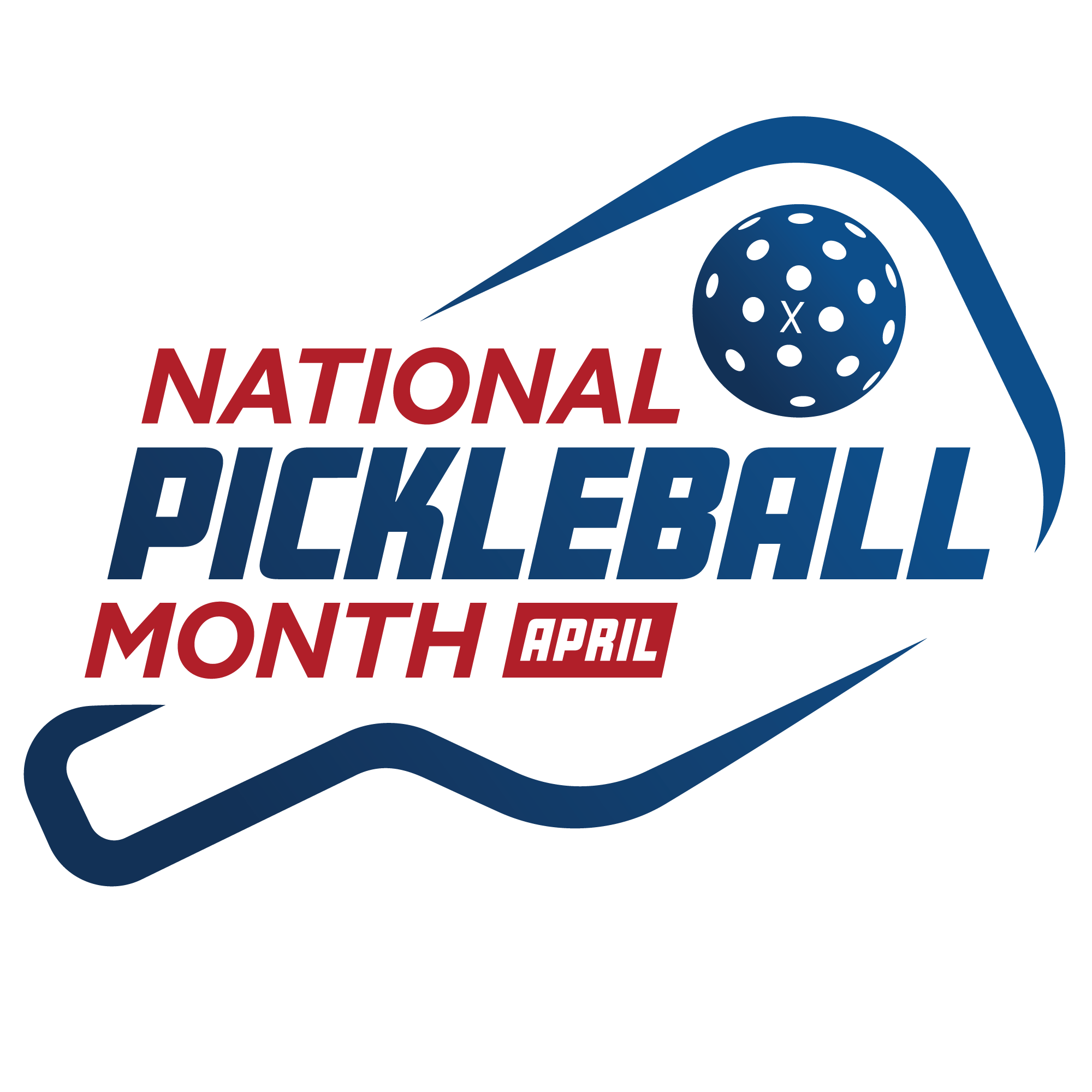 Please see below for a list of helpful links you may need during National Pickleball Month to provide further information or answer questions: USA Pickleball Social MediaFacebookTwitterInstagramLinkedInYouTubeTikTok
National Pickleball Month National Pickleball Month landing pagePress Release – link will be published on April 1
Growth of Pickleball USA Pickleball Annual Growth ReportSports & Fitness Industry Association data from 2024
USA Pickleball ServesUSA Pickleball Serves landing pagePress Release – link will be published on March 28
USA Pickleball/Pickleball PSA VideosWhy You Should Become A USA Pickleball MemberYou Have To Try This Sport - Pickleball
